Övermalax Hem och Skola rfVerksamhetsberättelse Verksamhetsperioden 1.9.2022-31.8.2023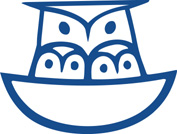 InledningÖvermalax Hem och Skola rf bildades i november 2006. Föreningen är medlem i Förbundet Hem och Skola i Finland. Föreningens syfte är att företräda föräldraopinionen i frågor som gäller undervisning och fostran i förhållande till skola samt arbeta för ett gott samarbete mellan hem och skola vid Övermalax skola.Föreningen vill i mån av möjlighet bidra till att eleverna får lite guldkant på skoltillvaron genom att ekonomiskt stödja elevernas deltagande i olika evenemang och olika utfärder. I mån av ekonomisk möjlighet vill föreningen också bidra till ökad trivsel i skolan i form av införskaffning av t.ex. lekredskap, idrottsutrustning och litteratur.StyrelsenUnder verksamhetsperioden har styrelsen bestått av 10 medlemmar med följande ansvarsområden:	Anna Vikberg - ordförande 	Hanna Udd – vice ordförande	Jessica Sundman – sekreterare	Eva-Stina Rönnholm – kassör	Ann-Charlotte Sjöblad – serveringsansvarig	Nina Lindholm - serveringsansvarig	Caroline Back – klassombud	Fredrik Kullberg – lärarrepresentant	Tobias Rosengren – styrelsemedlemPatricia Ingström - styrelsemedlemUnder verksamhetsåret har föreningen hållit ett årsmöte samt åtta styrelsemöten. Samtliga möten har hållits i skolan och blivit protokollförda. Styrelsen har även hållit kontakt, och vid behov tagit beslut, via en chattgrupp i WhatsApp. Mats Engsbo har fungerat som föreningens verksamhetsgranskare och Maria Nordlund som verksamhetsgranskarens suppleant.Medlemmar och medlemsavgifterUnder läsåret 2022-2023 har föreningen uppburit en medlemsavgift om 12 euro per familj. Föreningen hade under verksamhetsåret 42 medlemsfamiljer.KommunikationFöreningen har informerat hemmen om föreningens verksamhet via infobrev som sänds ut via skolans Wilma-system. Föreningen har även en hemsida (www.overmalax.hemochskola.fi) där kontaktuppgifter till styrelsens medlemmar finns samlade samt en facebook-sida (Övermalax Hem och Skola r.f). Klasslärarna i skolan har också sänt ut information i samband med t.ex. veckobrev och andra meddelande som ges till föräldrarna via klassen.VerksamhetUnder verksamhetsåret har föreningen ordnat olika evenemang och organiserat serveringar som inbringat medel till föreningen. Föreningen har även aktivt sökt bidrag för olika ändamål från stiftelser.Under höstterminen ordnade föreningen ett höstjippo i oktober och organiserade serveringen på storföräldramötet i september samt julfesterna i december. Höstjippot var uppskattat och besöktes av många av skolans elever och familjer. Under höstjippot ordnades aktiviteter som stövelkastning, dragkamp och bakluckeloppis för besökarna. Intäkter till föreningen samlades in genom försäljning av korv, bullar och dryck, samt ett snabblotteri. Inför storföräldramötet och julfesterna har föreningen införskaffat kaffe, te och tilltugg. Styrelsemedlemmar skötte serveringen vid dagsjulfesten medan föräldrar till elever i årskurs 4 skötte serveringen på kvällsjulfesten och storföräldramötet. Därmed fick eleverna ett bidrag till lägerskolan inbetalt på sitt klasskonto. Den 26.3.2023 ordnades den traditionella söndagslunchen på skolan. Extra bord, servis, bestick och köttskärare hyrdes av Övermalax ungdomsförening. Evenemanget kunde genomföras tack vare samarbetet mellan föreningen, skolan och hemmen. Föräldrarna till elever i årskurs 1 och 2 bakade mockarutor som serverades som efterrätt. Föräldrar till elever i de övriga klasserna hade talkoturer innan, under och efter lunchen för att ställa i ordning, diska och städa undan. Sofia Koponen och Madelen Lindell fungerade som kockar. Hem och Skola tackade kockarna med varsit presentkort till KPO för 50 euro.Skolan hade förberett sig genom att ordna elevprogram under evenemanget. Det populära snabblotteriet ordnades med hjälp av vinster insamlade av hemmen och huvudvinster av styrelsemedlemmarna. 437 matportioner såldes.Föreningen köpte in 150 plastmuggar till köket för användning vid utfärder. Vid skolavslutningen våren 2023 gav föreningen blommor till hela personalen.EkonomiIntäkter (nettovinst) till föreningen har samlats in genom evenemang enligt följande:Höstjippo 315,38 euroServering på julfesterna 362,66 euro Servering på storföräldramöte 214,88 euroMatdagen 3135,44 euroBidrag har ansökts och beviljats från Aktiastiftelsen (2000 euro) och Viktor Ollqvists stiftelse (500 euro).Bidrag till skolan har betalats ut enligt följande: deltagande i Stafettkarnevalen: 500 euroböcker till årskurs 1: 300 eurobussresor till Pixne: 970 eurovårutfärder (inkl. buss): 1111,60 eurosimhallsbesök (inkl. buss): 1365,90 eurolägerskola årskurs 4: 260 eurolägerskola hösten 2022: 2000 euroteaterinträde: 1000 euroFöreningen har ett bankkonto vid Aktia och inköpskonto på Stenco. Under verksamhetsåret har föreningen även använt ett MobilePay-konto för att underlätta hanteringen av pengar och göra evenemangen smidigare. SlutordVi vill rikta ett stort tack till våra medlemmar för understödet och alla föräldrar och elever som ställt upp och hjälpt till vid föreningens evenemang!Vi vill även rikta ett stort tack till Övermalax skola och lärarna för ett gott samarbete under året. Styrelsen för Övermalax Hem och Skola rf 2022-23